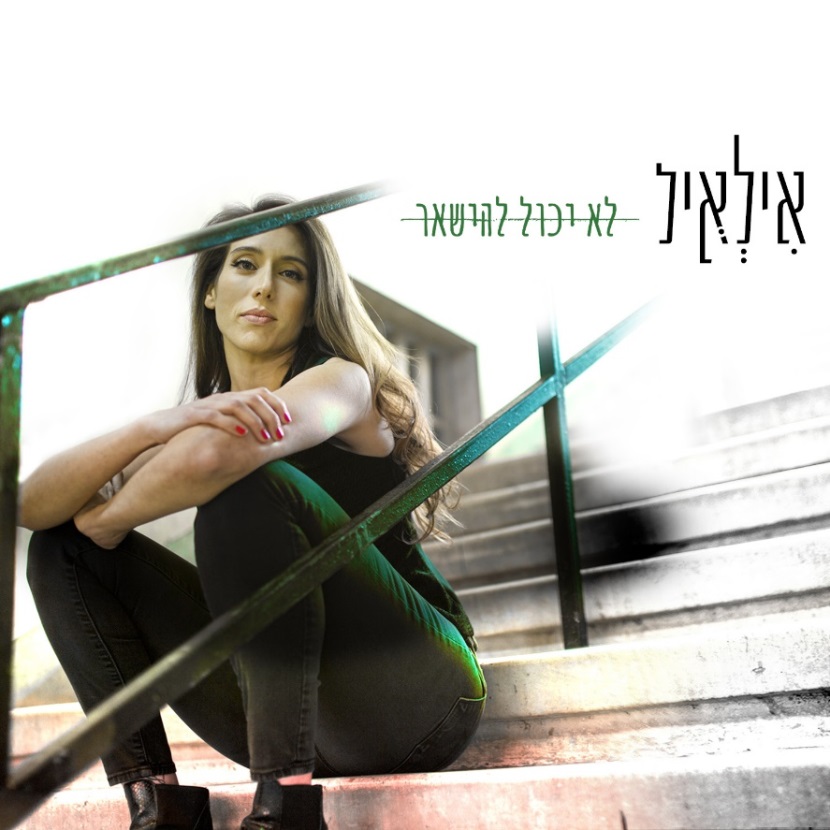  אילאיל"לא יכול להישאר"עיבוד והפקה מוסיקלית: שמוליק נויפלד במסעה המוזיקלי מגישה אילאיל את עצמה בכל שיר מזוית אמנותית מפתיעה אחרת . אחרי "פעם כחול פעם ירוק" שריגש רבים וזכה לתגובות מחממות לב מגישה אילאיל את "לא יכול להישאר" .דרך ארוכה עברה אילאיל עד להקלטות אלבום הבכורה שלה אותו היא משלימה בימים אלה עם המפיק המוזיקלי המוערך שמוליק נויפלד. אילאיל, אשתו של דני רובס ובתו של הזמר והמוסיקאי יהודה תמיר ("חלב ודבש") חיה את הבמה והאמנות מאז שהיא זוכרת את עצמה. לאורך השנים היא כתבה שירים רבים, ליוותה את רובס על הבמה ואף כתבה עבורו את השיר "משהו חדש מתחיל", אשר זכה להצלחה גדולה והפך לאחד משיריו האהובים ביותר."לא יכול להשאר" מספר על פרידה וההתמודדות עמה משתי זוויות שונות כאשר הדמויות משתנות עם התפתחות העלילה.
אילאיל: "אנשים וסיפורים אנושיים מרתקים אותי – גם אם הם רק פרי הדמיון שלי. השיר הזה נכתב כמעט כמו תסריט לסרט או סיפור קצר."לפרטים נוספים: ירון כהן   co.n.yaron@gmail.com 050-7789393